Activité 1Voici sept situations. Essaie de compléter les phrases :1) En deux tours de piste, un coureur parcourt 800 m. En 10 tours de piste, il parcourt . . . . . . . ..2) Dans 100 g de farine, il y a 15 g d’eau. Dans 400 g de farine, il y a  . . . . . . . . . . ..3) Quand Marie met 3 livres dans son cartable, il pèse 4 kg. Quand elle met 6 livres, il pèse . . . . . . . ..4) Une minute est égale à soixante secondes, quatre minutes sont égales à . . . . . . . . ..5) Vincent a 13 ans, son frère Xavier a 9 ans. Quand Vincent aura 26 ans, Xavier aura . . . . . . . . . . ..6) Sur la photo 10  15, Akim mesure 9 cm. Sur la photo 20  30, il mesure . . . . . . . ..7) À 11 ans, Marjorie chausse du 36, à 33 ans Marjorie chaussera du . . . . . ..CONCLUSION :Activité 21) Emma marche à vitesse régulière ; elle parcourt 6 m en 4 s.À cette vitesse, quelle distance parcourt-elle en 1 s ? en 25 s ?2) Luka, sur son vélo, parcourt 4 km en 10 min.À cette vitesse, combien de temps lui faut-il pour parcourir 1 km ? 7 km ?3) À la cantine du lycée, on a utilisé 3 L d’eau pour remplir 4 carafes.Quel volume d’eau faut-il pour remplir 10 carafes ?4) Un fromager coupe des morceaux de cantal,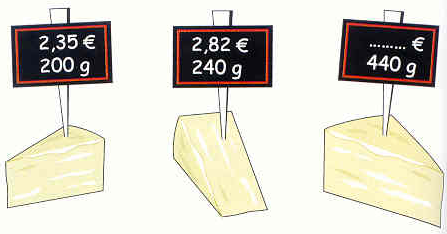      il les pèse puis calcule leur prix.   a) Il a déjà étiqueté deux morceaux.	       Quel sera le prix du troisième ?CONCLUSION :   b) quel est le prix d’un kg de fromage ?